Конспект занятия во второй младшей группе.Лепка. Тема: «Утенок».Программное содержание. Учить детей лепить предмет, состоящий из нескольких частей, передавая некоторые характерные  особенности (вытянутый клюв) . Упражнять в  использовании приема прищипывания, оттягивания. Закреплять умение соединять части, плотно прижимая друг к другу.Методика проведения. Рассмотреть  с ребятами игрушечного утенка; выделить части фигурки,  рассмотреть их форму, обратить внимание на детали: приподнятый уголком хвостик, большой закругленный  на конце клюв. Сравнить утенка и цыпленка;  определить, чем они похожи  и чем отличаются (у утенка более вытянутые клюв и хвост). Показать прием оттягивания. Напомнить детям, как нужно прочно соединять части. В процессе лепки добиваться  более отчетливой передачи формы частей.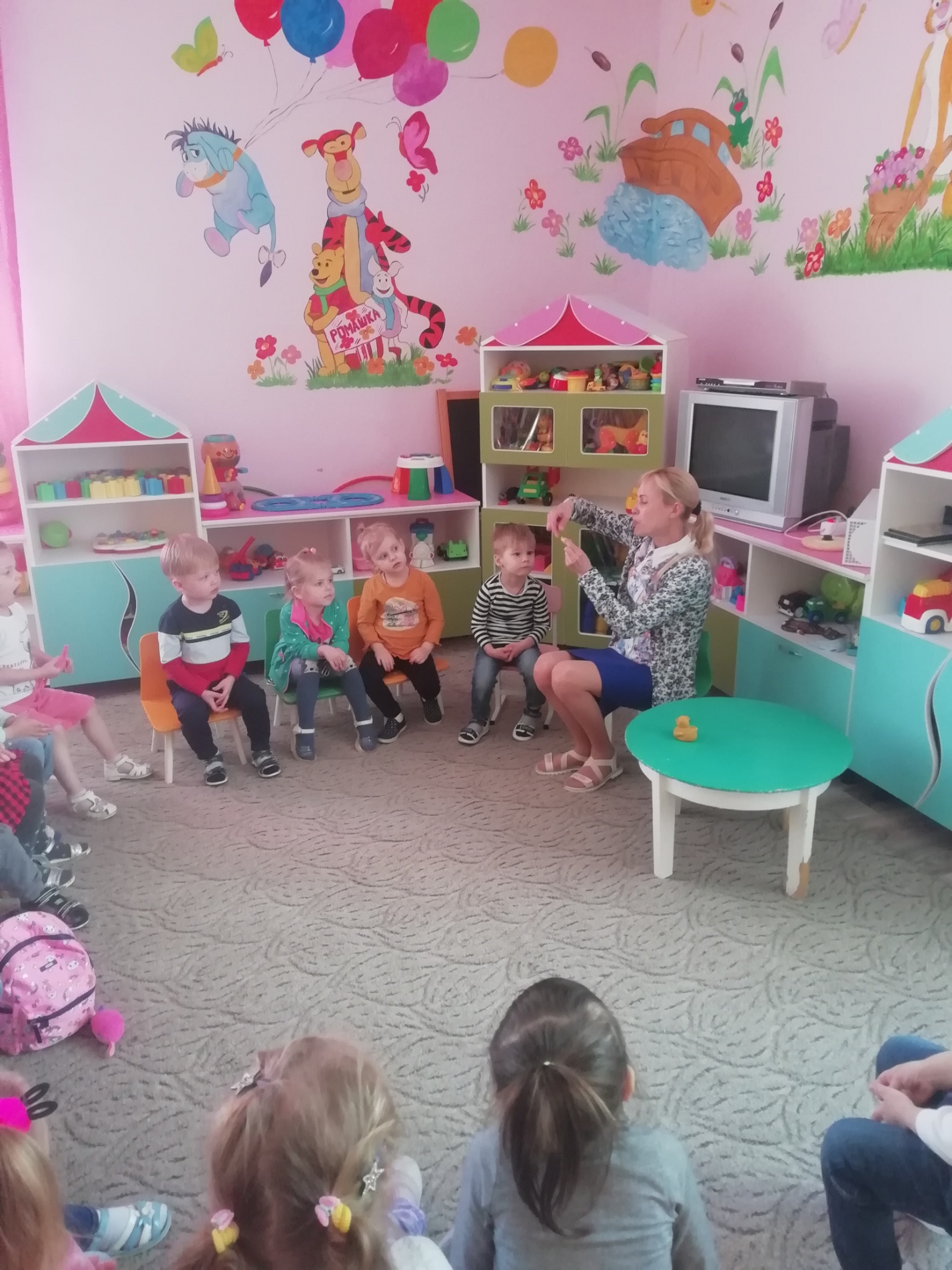 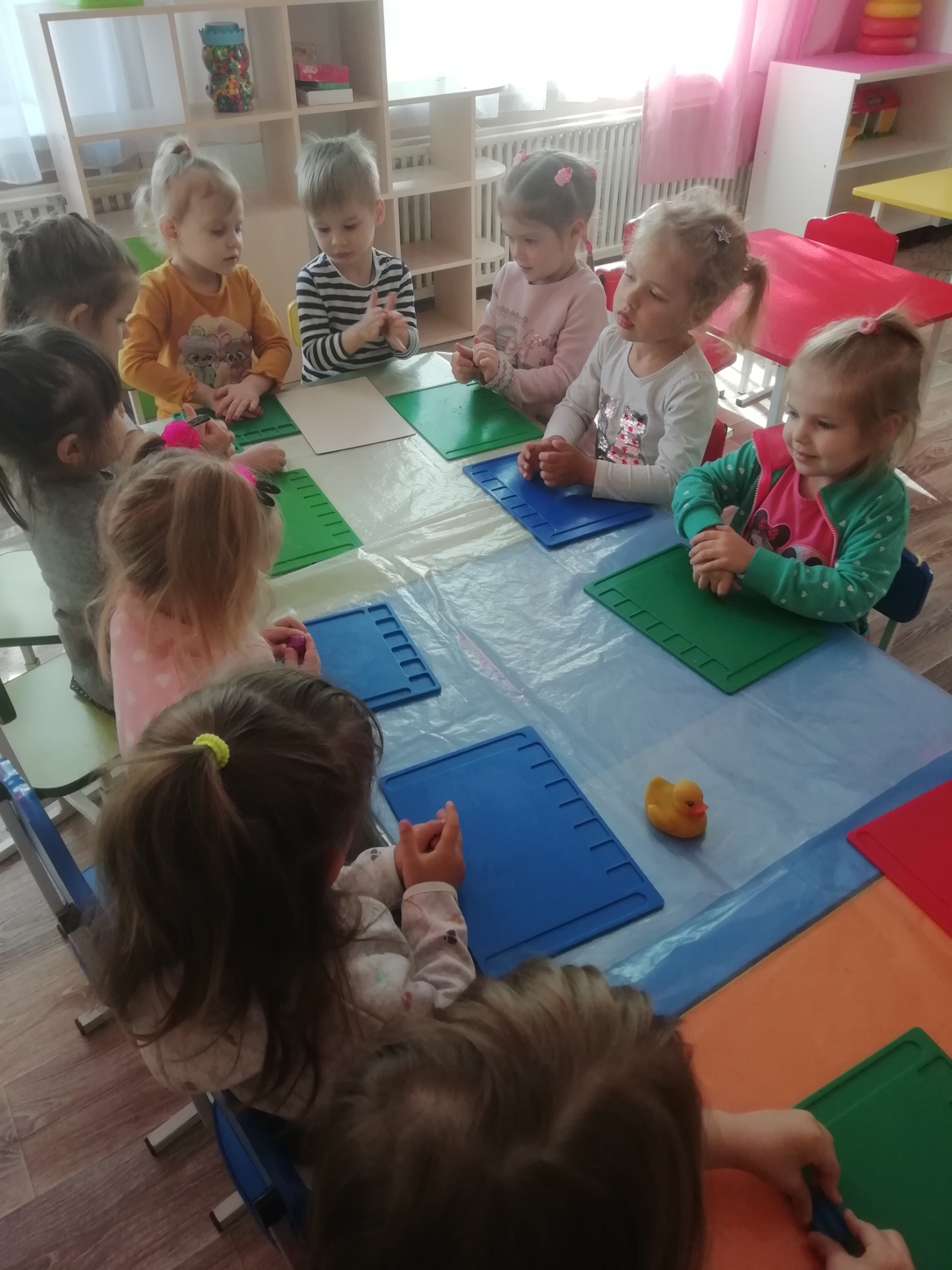 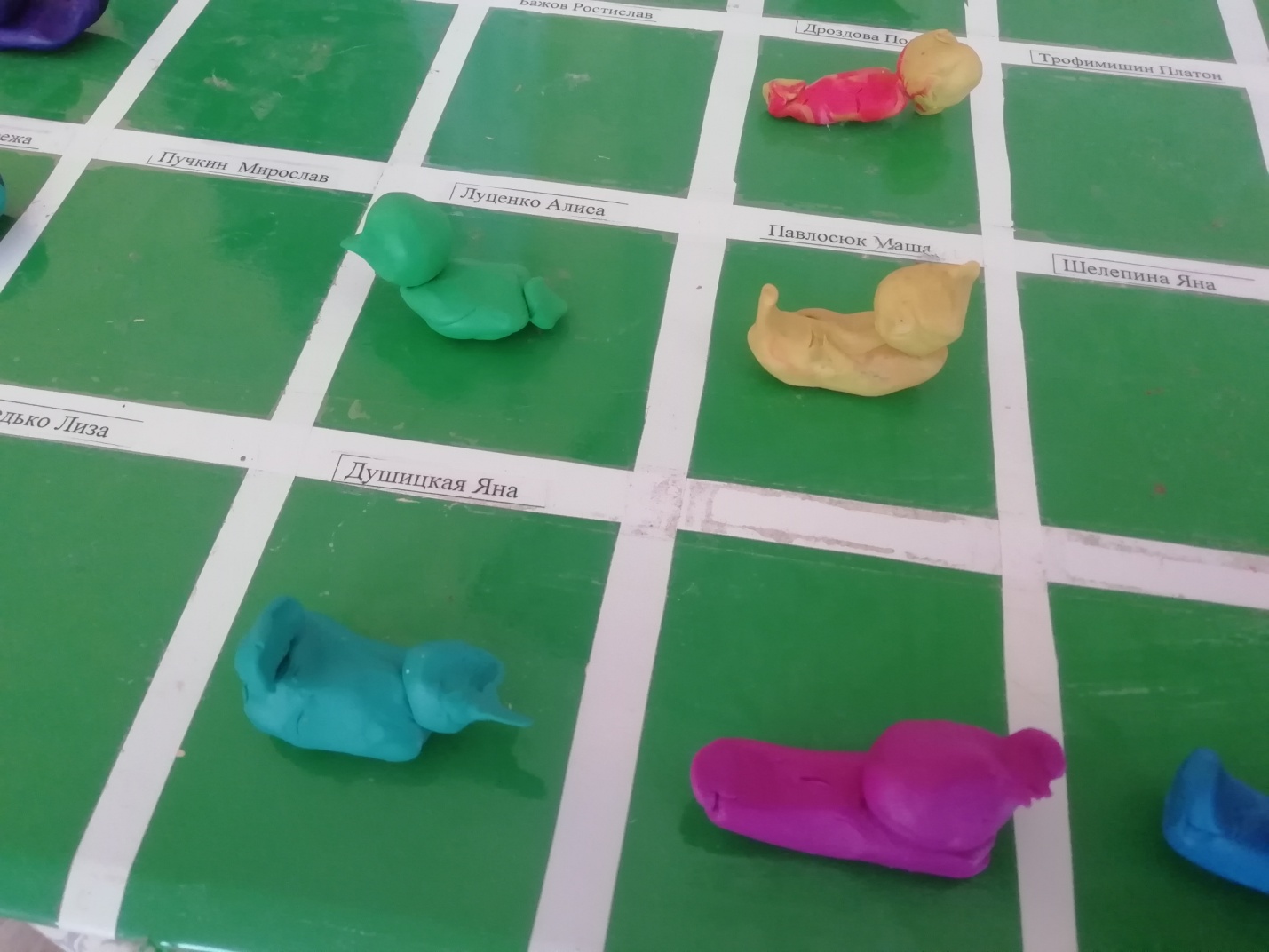 Материалы. Игрушечный утенок. Пластилин, доски (на каждого ребенка)